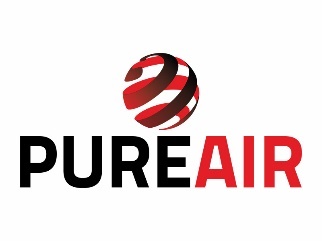 SajtóközleményA Pure Air Kft. bejelentette a tiszta levegőt szolgáló digitális távfelügyeleti megoldás bevezetésétBudapest, 2022 május 10. – A svéd Absolent AB kizárólagos magyarországi képviselője, a Pure Air Kft. bejelentette, hogy egy új termékcsaládot dob piacra: az A*smart-ot, az olajköd- és olajfüstszűrő egységek online távfelügyeletére. Az A*smart lehetővé teszi az üzemeltetők számára, hogy akár távolról is nyomon kövessék a szűrők teljesítményét, és akkor ütemezzék a megelőző karbantartást, amikor az a termelésnek megfelel, nem pedig fordítva.Az A*smart az ügyfél meglévő IT-infrastruktúrájától vagy WIFI-hálózatától függetlenül működik, és nincs szükség az azokkal való integrációra – köszönhetően a rádión vagy GSM hálózaton keresztüli intelligens kommunikációnak. Az A*smart rendszer a legtöbbet hozza ki az Absolent szűrőegységekből, és egyszerűsíti a tiszta levegő biztosítását a termelő üzemek számára a világ bármely pontján."Légszűrő és tiszta levegőt szolgáltató globális vállalatunk számára az ipari loT használata a légtisztító berendezéseinkben új távlatokat nyit számunkra. Ahogy a levegőszűrés terén is a legjobb megoldást tudjuk kínálni a piacon, úgy izgalmas számunkra, hogy a megbízható és biztonságos összeköttetés és a távoli teljesítménykezelés terén is új mércét állíthatunk fel" - mondta Axel Berntsson, az Absolent AB vezérigazgatója.Az A*smart rendszer működéseAz A*smart rendszer lehetőséget nyújt az Absolent szűrőegységek állapotának nyomon követesére, mind az új, mind a korábban telepített egységek esetében. A szűrők állapotadatait összegyűjti és elküldi az Absolent biztonságos felhőjébe, ahonnan az A*smart Dashboard-on keresztül laptopon vagy mobileszközön keresztül nyomon követhetők.Az A*smart rendszer három fő részből áll: az  A*smart Sense, az A*smart Connect és az A*smart Gateway, amelyek mindegyike egy hálós kommunikációs rendszer létfontosságú összetevői.A*smart SenseAz A*smart Sense az Absolent szűrőhöz csatlakozik, és akár öt szűrőfokozaton keresztül ellenőrzi a nyomásesést. A*smart GatewayAz A-smart Gateway gondoskodik arról, hogy a szűrőegységekről gyűjtött adatok biztonságos és megbízható módon kerüljenek fel az Absolent loT felhőjébe. Az A-smart Gateway SIM-kártyán keresztül csatlakozik a GSM/LTE hálózathoz. Ez azt jelenti, hogy nincs szükség a vállalat meglévő IT-infrastruktúrájához vagy WIFI-hálózatához való csatlakozásra.A*smart ConnectA gyárakban néha nagy távolságokat vagy falakat találunk, amelyek gyengítik vagy blokkolják a rádiójeleket. Ebben a helyzetben az A*smart Connect a megoldás az egy vagy több A*smart Sense egységtől az A*smart Gateway készülékhez érkező jel erősítésére és fokozására.Elérhetőség MagyarországonSok országot megelőzve az A*smart készülékek 2022 május 10-től elérhetők a magyar piacon, és a MACH-TECH kiállításon kerülnek először bemutatásra. „A mi küldetésünk a tiszta munkahelyi levegő. Már 10 éve kompromisszumok nélküli, prémium kategóriás ipari levegőszűrési megoldásokat kínálunk a világ egyik legjobb gyártójának termékeivel, amelyek garantáltan hosszú (minimum 1 év!) élettartamú szűrőkazettákkal gazdaságos üzemeltetést és tiszta levegőt biztosítanak. Több, mint 100 megelégedett ügyfelünk számára kínáljuk először az A*smart megoldást.” mondta Geszti Sándor a Pure Air Kft ügyvezető igazgatója. Szeretne többet megtudni arról, hogy az A*smart és a többi Absolent termék hogyan segíthet javítani az Ön vállalatánál a levegő minőségét? Vegye fel a kapcsolatot velünk, vagy látogasson el weboldalunkra.Háttérinformációk:Az Absolent AB az olajköd, az olajfüst és a porszűrők kiemelkedő és nagy szakértelemmel rendelkező szállítója. Szervezetük minden részében a legmagasabb minőséget és valódi know-how-t kínálnak, nagy hangsúlyt fektetve az innovációra és a személyre szabott megoldásokra. Az Absolent AB az Absolent Air Care Group része, amelyet a Nasdaq Stockholm First North-on jegyeznek. www.absolent.comA PURE AIR Kft. a svéd Absolent A.B. kizárólagos magyarországi képviselője. Tapasztalt szakemberekből álló csapatunk kimondottan a fémmegmunkálásnál és alakításnál keletkező olajfüst-, olajköd- és porleválasztás problematikájára specializálódott. https://pure-air.hu/További információ: Pure Air Kft. mail: info@pure-air.hu 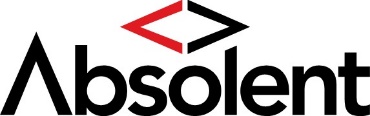 